Allianz Partners Studie „Reisen nach dem Ausbruch von Covid-19“93 Prozent der Deutschen mit Reisebeschränkungen einverstanden  Obwohl die große Mehrheit der Deutschen die aktuellen Reisebeschränkungen als sinnvoll ansieht und Sicherheit am Urlaubsort oberste Priorität hat, empfinden viele die notwendigen Maßnahmen am Urlaubsort als störend. Dies zeigt die repräsentative Studie „Reisen nach dem Ausbruch von Covid-19“ von Allianz Partners.München, 09.09.2020. Das Reiseverhalten der Deutschen hat sich mit Ausbruch der Corona-Pandemie massiv verändert. Waren vor Covid-19 Zeit und Geld die maßgeblichen Faktoren, sind es heute vor allem die internationalen Reisebeschränkungen und                         -warnungen, die unter anderem von der Bundesregierung ausgesprochen werden. Dabei empfinden laut der repräsentativen Studie „Reisen nach dem Ausbruch von Covid-19“ von Allianz Partners 93,2 Prozent der Deutschen die aktuellen Reisebeschränkungen für sinnvoll bzw. teilweise sinnvoll. Gleichzeitig nimmt Sicherheit am Urlaubsort einen deutlich wichtigeren Stellenwert ein als vor der Pandemie. So ist aktuell drei von zehn Deutschen der Aspekt „Sicherheit am Urlaubsort” (33,8 %) besonders wichtig; vor dem Ausbruch von Covid-19 spielte dies nur für etwa ein Fünftel der Befragten (21,8 %) eine entscheidende Rolle. Zudem hat sich durch die Pandemie das Bedürfnis nach guter medizinischer Versorgung auf Reisen von 17,8 auf 31,0 Prozent nahezu verdoppelt. Und jeder vierte Deutsche (23,4 %) will im Urlaub zukünftig die Möglichkeit haben, andere Touristen und große Gruppen zu meiden; vor Covid-19 war es nur jeder achte (12,8 %). Drei Viertel der Befragten (75,8 %) fühlen sich jedoch durch am Urlaubsort geltende Sicherheitsvorkehrungen, darunter Maskenpflicht und Abstandsregeln, in ihrem persönlichen Wohlbefinden eingeschränkt. Großes Verständnis für Sicherheitsmaßnahmen„Die Mehrheit der Deutschen ist sich den Risiken des Reisens sehr bewusst. Sicherheit und Gesundheit nehmen dabei einen so hohen Stellenwert wie nie ein, denn bei aller Reiselust möchte sich natürlich niemand mit Corona anstecken“, so Allianz Partners Deutschland CEO Jacob Fuest. „Um trotzdem zu verreisen, nehmen die Deutschen auch Abstriche beim Komfort in Kauf“, so Jacob Fuest weiter. Bei genauerem Nachfragen geben allerdings nur drei von zehn Befragten (24,2 %) an, dass sie Maskenpflicht und Abstandsregeln beim Reisen nicht als störend empfinden. In anderen Worten heißt das: Großes Verständnis für die Sicherheitsmaßnahmen, auch wenn sie manchmal das Urlaubsgefühl stören. Denn Sicherheit und Gesundheit geht für die Deutschen auch beim Reisen vor. Über Allianz Partners Die Allianz Partners Gruppe, mit Firmenhauptsitz in Frankreich, Saint Ouen, ist auf Versicherungsschutz und Hilfeleistungen in zahlreichen Geschäftsfeldern spezialisiert. Die Unternehmensgruppe ist Spezialist für sogenannte B2B2C Lösungen und weltweit in den Bereichen Assistance, Gesundheit & Leben, KFZ und Reiseversicherungen tätig. Diese Angebote, die eine Kombination aus Versicherung, Services und Technologie darstellen, stehen Geschäftspartnern sowie deren Kunden über direkte und digitale Kanäle unter den vier folgenden international bekannten Marken zur Verfügung: Allianz Assistance, Allianz Care, Allianz Automotive und Allianz Travel. Mehr als 21.000 Mitarbeiter wickeln jährlich etwa 71 Millionen Fälle in 70 verschiedenen Sprachen auf allen Kontinenten ab. Allianz Partners ist in Deutschland mit verschiedenen Unternehmen vertreten: Die AWP P&C S.A., Niederlassung für Deutschland und die Allianz Partners Deutschland GmbH bieten Leistungen im Bereich Spezialversicherungen für Reise, Freizeit und Auslandsaufenthalte sowie Assistance-Leistungen an. Zu Allianz Partners gehören zudem die Automotive VersicherungsService GmbH als Versicherungspartner des Automobilhandels sowie die MAWISTA GmbH als Spezialist in der Vermittlung von zielgruppenspezifischen Krankenversicherungen für vorübergehende Auslandsaufenthalte sowie Aufenthalte von Gästen aus dem Ausland in Deutschland. Die Allianz Handwerker Services GmbH bietet umfassende Leistungen rund um das Schaden- und Immobilienmanagement, modernisiert und repariert deutschlandweit mit eigenen Ingenieuren und geprüften Handwerkern. Als Customer Support Center erbringt die Mondial Kundenservice GmbH im 24/7-Betrieb Dienstleistungen für die Versicherungswirtschaft, zudem stehen über diese Gesellschaft auch die Leistungen der Allianz Handwerker Services GmbH für die Versicherungswirtschaft zur Verfügung. Außerdem ist Allianz Partners im Bereich Rehabilitationsmanagement mit der rehacare GmbH vertreten. Sie unterstützt Menschen nach Unfall oder schwerer Krankheit auf dem Weg ihrer Rehabilitation. Die Warranty GmbH ist auf die Vermittlung und Abwicklung von Kfz-Garantie-Versicherungen spezialisiert.Für weitere Presseauskünfte und Rückfragen wenden Sie sich bitte an:Andreas Schneider  	Kathrin EgerdingUnternehmenskommunikation	Hansmann PRAllianz Partners Deutschland	Telefon: (089) 360 54 99 - 29Telefon: (089) 26 20 83 - 4241 	E-Mail: k.egerding@hansmannpr.de E-Mail: presse-awpde@allianz.com	Lipowskystraße 15 Bahnhofstraße 16 	81373 München85609 Aschheim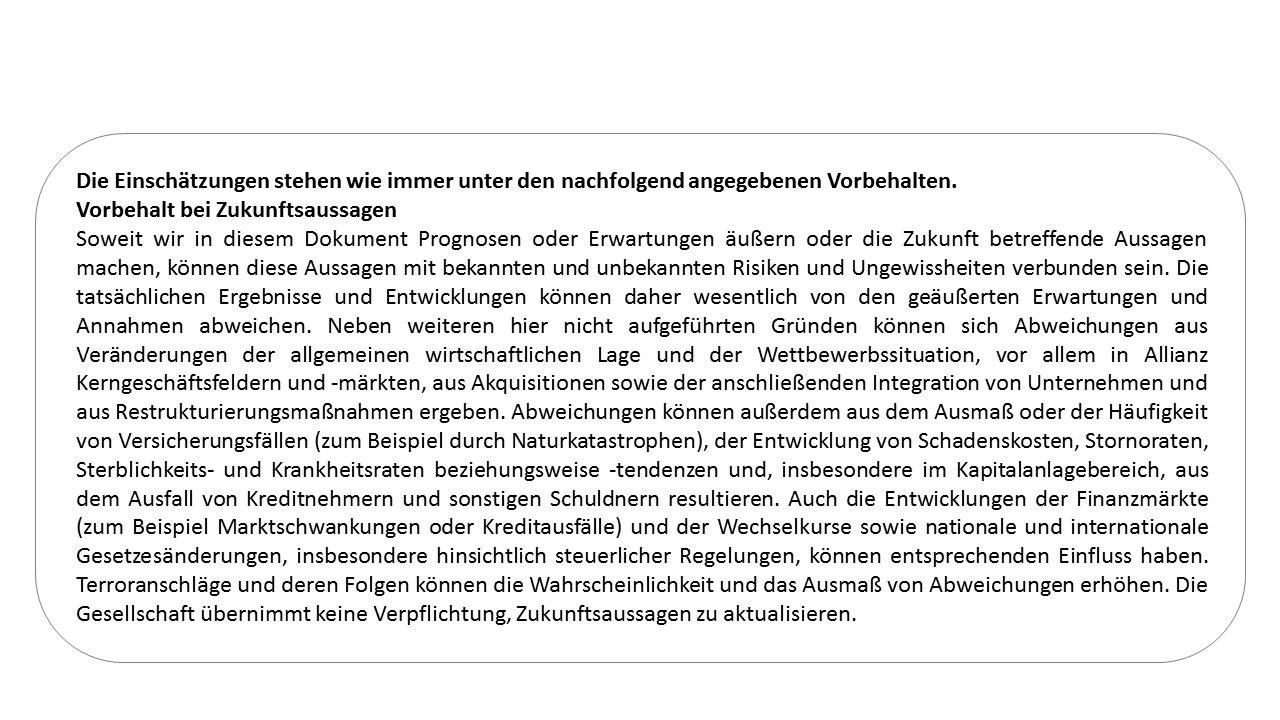 